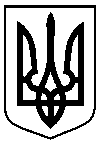 РОЗПОРЯДЖЕННЯМІСЬКОГО ГОЛОВИм.СумиНа виконання Кодексу цивільного захисту України, відповідно до Закону  України «Про правовий режим воєнного стану», постанови Кабінету Міністрів України від 17 грудня 2022 року №1401 «Питання організації та функціонування пунктів незламності», розпорядження голови Сумської обласної державної адміністрації-керівника обласної військової адміністрації від 11січня 2023 року №15-ОД «Про організацію роботи та функціонування пунктів незламності», з метою належного забезпечення роботи пунктів незламності, керуючись пунктом 20 частини четвертої статті 42 Закону України «Про місцеве самоврядування в Україні» та з урахуванням протоколу №1 чергового засідання Сумської обласної комісії з питань техногенно-екологічної  безпеки  та  надзвичайних ситуацій від 23 березня 2023 року:Пункти незламності, що розміщені в адміністративних будівлях Сумської міської ради за адресами: м. Суми, вул. Харківська, 35 та м. Суми, вул. Британська, 21  залишити діючими з графіком роботи 08.00-17.00 години в робочі дні з 29 березня.Пункти незламності, що розміщені на фондах закладів освіти комунальної форми власності Сумської міської територіальної громади та КУ «Сумський міський територіальний центр соціального обслуговування (надання соціальних послуг) «Берегиня» перевести функціонування «готові до відкриття» з терміном готовності до відкриття не пізніше 2 годин з моменту отримання офіційного повідомлення про настання надзвичайної ситуації.4. Контроль за виконанням даного розпорядження залишаю за собою.Міський голова                                                          	Олександр ЛИСЕНКОЗаруцький 700-619Розіслати: згідно зі списком розсилкиНачальник  управліннямуніципальної безпеки					                 М.А. ЗаруцькийНачальник відділупротокольної  роботи та контролю				               Л.В. МошаНачальник Правовогоуправління				                                                 О.В. ЧайченкоКеруючий справамиВиконавчогокомітету                                                                 Ю.А. Павликвід   03.04.2023 № 95-РПро внесення змін до розпорядження міського голови від 02.03.2023 р. № 63-Р «Про організацію роботи пунктів незламності, розміщених в адміністративних будівлях Сумської міської ради»